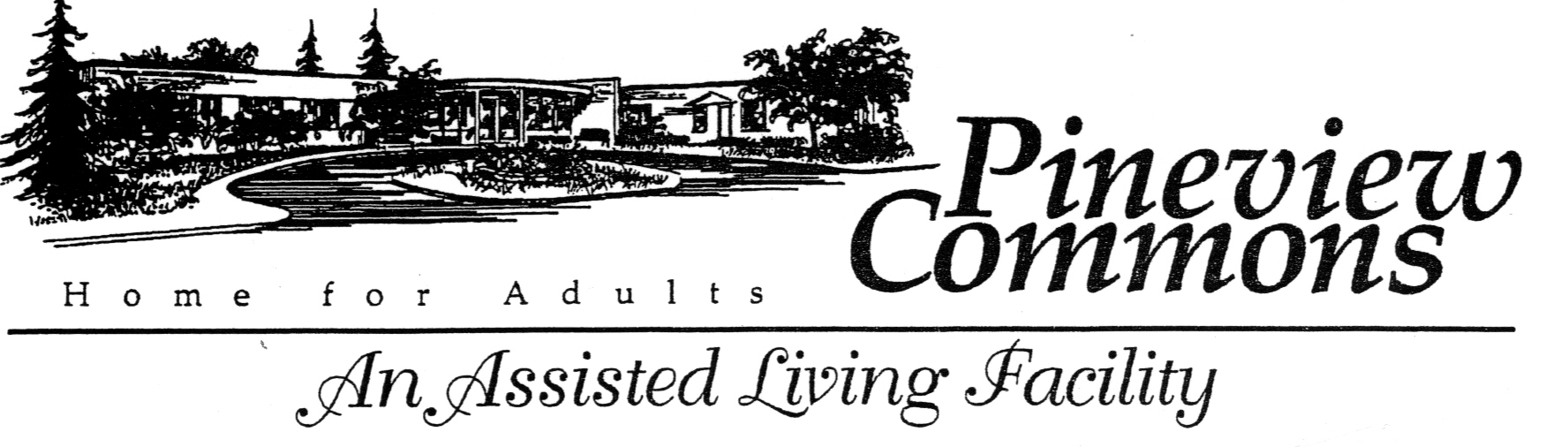 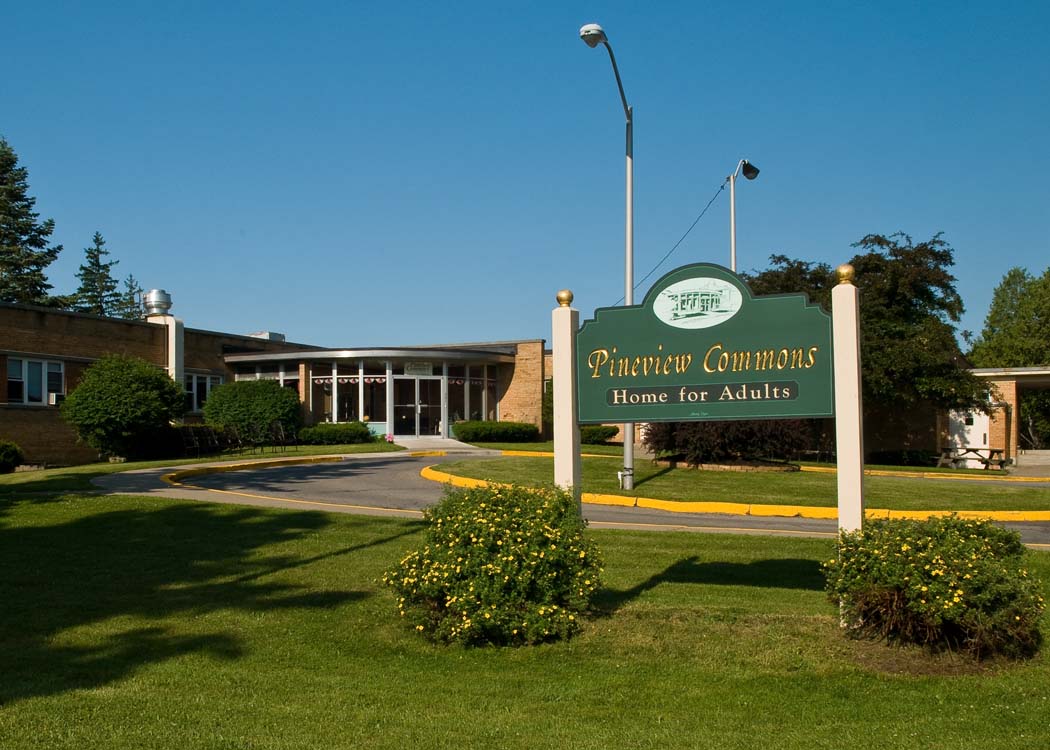 Dear Applicant;Enclosed is the admission application that you requested for our facility. Please complete and return the first section of the application in order to be placed on our waiting list.  Returning the application does not obligate the applicant in any way to become a resident of our facility.  It will be kept on file and in the event that the type of room that you have requested becomes available a member of our administrative staff will contact you.  Again, at this time you are not obligated to accept the room being offered.  If you do not wish to proceed at that time and decline the bed offer but wish to remain on our waiting list for the future availability we will contact you the next time a similar room becomes available.In order for the application to be reviewed and/or approved, it must be completed in its entirety.  If something on the application does not apply to you, please write “N/A” in the space.  Please do not leave any blank spaces.  The application cannot be processed if any space is left blank.The second section of the application must be filled out by the applicant’s primary care physician (or the attending MD if in a hospital or skilled nursing facility).  Please do not complete any part of the medical section.  Once a decision has been made to proceed with the admission process the primary MD or physician currently following the potential resident must complete all parts of this section after a full examination of the potential resident.  The MD exam, completion of paperwork and admission to facility must all occur within 30 days of each other.  If it is completed more than 30 days prior to admission, it will have to be completed again so appointments for completion of paperwork should be made in coordination with our facility. Our policy is that all residents are tested for Tuberculosis (PPD test) within 30 days prior to admission.  Paperwork is included for primary MD use.  Please submit a copy of all insurance cards and advance directives with the application to the business office.For questions or to schedule a tour of our home; please feel free to contact our facility at (518) 762-5488 Monday-Friday 9am-4pm.  The following is a directory of our Administrative staff:Kara Vollmer – RN, Administrator – Extension 101 or kvollmer1@hotmail.comAmy Ouellette – Financial Manager – Extension 106 or pineviewcommonsalf@gmail.comBernadine Buseck- Administrative Assistant- Extension 110 or bernadinebuseck@yahoo.comWe look forward to meeting you.Sincerely,Kara Vollmer, RNAdministrator/OperatorPINEVIEW COMMONS HOME FOR ADULTSPRE-ADMISSION QUESTIONNAIREName:  _________________________________________Please completeDo you wear glasses ?  Yes ____  No ____  Only for Reading ____Do you have dentures?  Yes ____  No ____  	Partials ____  Full ____  Upper Plate Only ____  Lower Plate Only ____Do you wearing hearing aids?  Yes____ No ____  	Both Ears ____  Left Ear Only ____  Right Ear Only ____Do you use a device to assist you with walking?  Yes ____  No ____	Walker ____ Cane ____  A wheelchair for long distances?  Yes ____ No ____Comments:  ____________________________________________________________________________________________________________________________________________________________________________________________________________IMPORTANTPlease make sure all clothing is marked upon admission.  Please submit a copy of all insurance cards with this application.Please submit a copy of all advance directives with this application.APPLICATION FOR ADMISSION TOPINEVIEW COMMONS ASSISTED LIVINGI, __________________________________, do hereby make application for admission to Pineview Commons LLC, located at 201 South Melcher Street, Johnstown, New York 12095.PLEASE FILL IN ALL INFORMATION - (PLEASE PRINT)PERSONAL INFORMATIONHome Address:  _________________________________________________________Present Address: __________________________________________________________Social Security Number: ________________________ Phone Number: ______________Place of Birth: ________________ _____________ ________________ _____________			City		State		     Country		CountyDate of Birth: _________________________ Present Age: ________________________My occupation has been: ___________________________________________________I am a member of the ______________________________________________ church.Religion: _____________________________ Pastor/Rabbi: _______________________My Hobbies and Interests are: _______________________________________________My Marital Status is: (PLEASE CIRCLE ONE)   Single     Married   Widowed   DivorcedFINANCIAL INFORMATIONI understand the basic private pay rates for all services offered in the admission agreement are:    (ALL RATES BELOW ARE MONTHLY RATES)$2,400.00 for a semi-private room.$2,700.00 for a private room.$3,100.00, $3,300.00, $3,500.00, $4,500.00 – large private/suite$5,500.00, $6,000.00 for a suite (TWO PERSON OCCUPANCY).$8,000.00 (DOUBLE ROOM SUITE - TWO PERSON OCCUPANCY).I expect to be able to pay this private rate for ________ years.  (Please Estimate).I am the owner of the following property:1. Real Estate: (Describe and List Value) ______________________________________2. Car: (Describe and List Value) ____________________________________________3. Stocks/Bonds: (Describe and List Value) ____________________________________If I should exhaust my private funds and apply for assistance, (S.S.I.), I understand the S.S.I assistance rate paid to the Adult Home is a Room and Board rate and is below the Home’s private rate.  I further understand the Home will not accept this S.S.I. rate without a third party contributor supplementing the Home up to the Home’s private rate.THIRD PARTY CONTRIBUTOR’S INFORMATIONName: _________________________________ Phone Number: ___________________Address: ___________________________________ Relation to Applicant: __________I will have my relative (s) or representative take care of my financial affairs while I am at Pineview Commons LLC.REPRESENTATIVE’S/EMERGENCY CONTACT INFORMATIONName: ____________________________________ Relation to Applicant: ___________Address: ________________________________________________________________Email Address:  ___________________________  Cell Phone:  __________________Home Phone: ______________________________ Work Phone: __________________***ADDITIONAL FAMILY CONTACTS - IF REPRESENTATIVE ABOVE CANNOT BE REACHED.________________________________________________________________________Name				Address		Phone		Relation to Applicant________________________________________________________________________Name 				Address		Phone		Relation to Applicant________________________________________________________________________Name				Address		Phone		Relation to ApplicantMEDICAL INFORMATIONResident’s Primary Physician: _______________________________________________Address: ________________________________________ Phone: _________________Hospital of Choice: _______________________________________________________Social Security #: ___________________________ Medicare #: ___________________Medicaid #: __________________   County of Medicaid:  _______________________Other Health Insurance: ____________________________________________________Policy #: __________________________________ Group #: ______________________Other Physicians: Physician: _______________________________ Type of Physician: ________________Address: ____________________________________________ Phone: _____________Physician: _______________________________ Type of Physician: ________________Address: ____________________________________________ Phone: _____________PERSONAL ASSISTANCE INFORMATIONI understand this is an ADULT CARE FACILITY providing room and board with laundry and housekeeping services.  There will be adequate staff to assist me with personal care services such as: personal hygiene, medication management, and functions of daily living.  A recreation and social program will be provided.  There will be personal care staff available to me on a 24-hour basis.Options for transportation to medical appointments	1. Family will take and/or make arrangements	2. Pineview Commons to arrange/provide transportation.We need to know how you would like us to handle doctor appointment transportation.  Pineview Commons can provide this transportation at an additional cost unless Medicaid is in effect.___Pineview Commons  ___Family TransportationI will be needing assistance with personal care services as listed below: 1. ______________________________________________________________________2. ______________________________________________________________________3. ______________________________________________________________________4. ______________________________________________________________________If I am admitted to the Home, I request that my personal mail be given to me and that my business mail be handled by ___me, or ___my representative.  (Please check one)Date of Application: _______________________________________________________
Applicant’s Signature: _____________________________________________________RESIDENT’S REPRESENTATIVE INFORMATIONI understand if the resident should require a higher level of care due to physical or mental impairment, it will be my responsibility to make arrangements for the proper placement and transfer.This will be done by me, after proper evaluation, assistance, and notice by the Home.Resident Representative Signature: ___________________________________________Date: ___________________________________________________________________HOW DID YOU HEAR ABOUT PINEVIEW COMMONS? _____________________________
__________________________________________________________________________________________________________________________________________________________________________________________________________________________________________***AFTER COMPLETING PLEASE REVIEW ENTIRE APPLICATION TO BE SURE IT IS COMPLETED IN FULL***RESOURCES - BANK ACCOUNTS, CD’SName of Bank and Address: ________________________________________________

________________________________________________________________________Savings:  $____________________________  Checking: $_______________________Who has authority to deposit and withdraw from these accounts--:Name:  _________________________________________________________________Relationship to Applicant:  _________________________________________________Address:  _______________________________________________________________Phone Number: __________________________________________________________REAL ESTATEDo you own any real estate:  _____	If so, appraised value:  ______________________Do you have any assets held by other parties? _____ If so, please describe:  __________________________________________________________________________________Power of Attorney: _______________________________________________________Applicant Signature:  __________________________________________________Date:  ____________________________________ PINEVIEW COMMONS HOME FOR ADULTS - ALPADVANCE DIRECTIVE INFORMATION**This form to be completed with the Application for Admission.Name:__________________________________________________________________BURIAL ARRANGEMENTSFuneral Home:  __________________________________________________________Address:  _______________________________________________________________Contact Person:  ________________________________  Phone #:  _______________ADVANCE DIRECTIVES(health care proxy, DNR, living will, etc.)Please list what directives have been obtained.1. ______________________________________________________________________2. ______________________________________________________________________3. ______________________________________________________________________4. ______________________________________________________________________POWER OF ATTORNEYName:  ________________________________________  Phone #:________________Address:  _______________________________________________________________**The facility must have copies of all documents listed above**THE FOLLOWING IS THE MEDICAL PAPERWORKThis paperwork goes with the applicant to the doctor’s appointment.  To be completed by physician and submitted to Pineview Commons for review before admission can proceed.Do not use this document – form no longer in useDSS-4449-C1 (rev. 4/97)Primary Diagnosis:Secondary Diagnosis:List ail current medications (prescription and OTC), including dosage, type, frequency, and method of administration, and note any special instructions:(attach additional sheet if necessary).Revised 3/99DSS-4449-C2 (Rev. 4/97)MEDICAL EVALUATION (page 2) Name:__________________________________ Is the Individual:Free of communicable disease?         __Yes     __ No   If no describe:  _______________________________________________________________________________________________________________________________________________________________________Able to transfer without Assistance?   __Yes     __No    If no, describe: ______________________________________________________________________________________________________________________________________________________________________Ambulatory without assistance?   __Yes     __No  If no, describe:  ________________________________________________________________________________________________________________________________________________________________________Describe Activity Restrictions/Assistance Needed with ADLs (e.g., eating, transferring, toileting): DO NOT USE THIS FORM – OLD DOCUMENT_______________Does the individual have a history, current condition or recent or current hospitalization for mental disability?__Yes    __No   If yes describe:________________________________________________________________________________ Is a Mental Health Evaluation recommended?   __Yes    __No Date of Today's Examination: ________________Recommended Frequency of Medical Exams: As ordered by MD__________________I certify that I have accurately described the individual's medical condition, needs, and regimens, including any medication regimens, and that the individual is medically appropriate to be cared in an Adult Home enriched housing program or an ALPSignature: _________________________________________________ Date: _______________Nurse Practitioner, Physician's or Specialist AssistantSignature: _________________________________________________ Date: _______________Physician (required)Revised 3/99ATTACHMENT TO MEDICAL EVALUATIONSTANDING/PRN ORDERS - OVER THE COUNTER MEDICATIONSResident: __________________________________________ Acetaminophen 325 mg 	- 2 tablets po every 4-6 hours as needed (not to exceed more than 12 tablets in 24 hours) 		May be used for relief of Headache, Minor aches and pains, Minor Arthritis Pain,			For the reduction of FeverMaalox (or generic equivalent) 	- 10-20 ml po up to 4 times daily (not to exceed 80 ml in a 24 hour period)		May be used for the relief of:    Upset Stomach/IndigestionMilk of Magnesia (or generic equivalent)	- 5-15 ml po with water up to 4 times daily - Not to exceed more than 60 ml in 24 hours)		May be used as a Laxative to relieve constipation	Imodium AD tablets (or generic equivalent)	- 2 tablets po after the first loose stool; 1 caplet after each subsequent loose stool			- Not to exceed more than 4 tablets in 24 hoursImodium AD Liquid (or generic equivalent)	- 20 ml po after the first loose stool; 10 ml after each subsequent loose stool			- Not to exceed 40 ml in 24 hoursRobitussin DM (or generic equivalent)  	Regular ______  Sugar Free_____  (check one)	- 10 ml po every four hours - Not to exceed 60 ml in 24 hours		To be used to relieve cough and to help loosen secretions Cough Drops 		Regular ______  Sugar Free _____  (check one)	- 1 drop dissolved in mouth for minor cough - Repeat every 2 hours as needed *Physician Signature verifies order and that resident is capable of requesting any of the above.Physician’s Signature:__________________________________Date:_____________________Pineview Commons Home for AdultsRecord of TB Screening***Must be completed in full***Per New York State Department of Health Regulations, (NYS DOH), all residents must be screened for TB before being admitted into the Adult Home.  One or Two Step Tuberculin Skin Tests, (TST) are acceptable to the NYS DOH.  Please note that NYS DOH does prefer the Two Step TST.   However: The decision to use the One or Two Step TST is up to each individual physician.Resident:  _______________________________	Physician:  _________________________Date PPD Given:  _______ Manufacturer: _________________ Lot # ________  Site:_______Given by:  ____________________________________________________________________Date Read:   ______________  Read by:  __________________________________________Results of Test:  Negative _____ Positive _____  Induration (mm):  _____________________IF POSITIVE:  Date of CXR:  ____________________________  Results:  ______________***If date of first TST is negative do you want a second TST?  Yes _____  No _____*****Physician Signature:  __________________________________    Date: _____________ **** If applicable - Submit copy of written CXR report.------------------------------------------------------------------------------------------------------------------Date of 2nd TST – IF APPLICABLEGiven:  ________ Manufacturer:  ___________________ Lot # __________  Site:  ________Date Read:  _______________ Read by:  __________________________________________Results of Test:  Negative _____ Positive _____ Induration (mm): _______________________Physician Signature:  ____________________________________     Date:  _____________ Pineview Commons Home for AdultsRecord of Vaccinations/Influenza/Tetanus/Pneumonia***Must be completed in full***Resident:  _______________________________________________________________Physician (please print):  ___________________________________________________Has your patient received:	1.  A tetanus shot - in the past five years?		Yes____ No____		If yes:  Date:  ____________________________	2.  Pneumonia Vaccination:  				Yes____ No____		If yes:  Date:  ____________________________***If no, do you want facility to arrange for administration of vaccine	Yes ____ No ____
	3.  Influenza Vaccination:				Yes____ No____		If yes:  Date:  ____________________________***If no, do you want facility to arrange for administration of vaccine	Yes ____ No ____MD Comments: ______________________________________________________________________________________________________________________________________________Physician’s Signature:  _________________________________		Date:  ____________Pineview Commons Home for Adults201 South Melcher StreetJohnstown, NY 12095762-5488Fax# 762-5583PRIMARY MD AUTHORIZATION FOR PODIATRY CAREResident:  _______________________________________Primary Physician:  ________________________________Date:  _______________Dr. Lam, DPM comes to the facility on a scheduled basis to provide podiatry care for the residents.  Please verify below with signature that your patient may see Dr. Lam for an initial consult, every 2-3 months, and PRN for one of the reasons listed below. PLEASE CHECK ONE OR MORE OF THESE_______DIABETES MELLITIS_______PVD_______NEUROPATHY_______FUNGAL NAILS_______INGROWN NAILS_______THICK MYCOTIC NAILSPhysician’s Signature:  _________________________________	 Date:  ________________PINEVIEW COMMONS HOME FOR ADULTS201 SOUTH MELCHER STREETJOHNSTOWN, NEW YORK 12095518-762-5488FAX 762-5583Resident:  ___________________________________Physician:  __________________________________Date:  ___________________PLEASE CHECK ONE OF THE FOLLOWING AND VERIFY WITH YOUR SIGNATURE BELOW THAT YOU WISH TO BE NOTIFIED ON ADAILY BASIS___________                             WEEKLY BASIS___________                           MONTHLY BASIS___________                                 NOT AT ALL___________OF ANY MEDICATION REFUSALS BY THE ABOVE MENTIONED RESIDENT WHO RESIDES AT PINEVIEW COMMONS.MD COMMENTS:  ______________________________________________________________________________________________________________________________________________________________________________________________________***IF MONTHLY NOTIFICATION IS REQUESTED IT WILL BE SENT TO YOU AT THE BEGINNING OF THE FOLLOWING MONTH.Physician's Signature: ________________________________    Date:  ____________MENTAL HEALTH EVALUATIONNAME:   ___________________________________________________FACILITY:  PINEVIEW COMMONS HOME FOR ADULTSSIGNIFICANT MENTAL HEALTH HISTORY AND CURRENT CONDITION:____________________________________________________________________________________________________________________________________
____________________________________________________________________________________________________________________________________
______________________________________________________________________________________________________________________________________________________________________________________________________
____________________________________________________________________________________________________________________________________ Date discharged to:  PINEVIEW COMMONS HOME FOR ADULTS from:_____________________________________________________________________________________                                    (Name of Facility/Hospital)I have completed this evaluation in the presence of the above named within the past thirty (30) days, and I find him/her mentally suited for the care provided at PINEVIEW COMMONS HOME FOR ADULTS.  This person does not show evident need for placement in a residential treatment facility licensed or operated pursuant to article nineteen, twenty-three, twenty-nine, or thirty-one of the mental hygiene law.MD SIGNATURE: _____________________________________________________TITLE:_______________________________________________________________DATE:____________________________________CHECK ONE:                	______PREADMISSION EVALUATION           		______ANNUAL EVALUATION                                                                                			______HOSPITAL DISCHARGE EVALUATION-(Mental Health Admit)			______ER EVALUATIONState of New York Department of HealthNon hospital Order Not to Resuscitate(DNR Order)Person’s Name:_______________________________________________________________Date of Birth:_____/_____/_____Do not resuscitate the person named above.Physician’s Signature:_________________________________Print Physician’s Name:________________________________License Number:______________________________________Date:_____/_____/_____It is the responsibility of the physician to determine, at least every 90 days, whether this order continues to be appropriate, and to indicate this by a note in the person’s medical chart.  The issuance of a new form is NOT required, and under the law this order should be considered valid if it has not been reviewed within the 90 day period.PCHFACheck all that apply:    _X_ AH  __EHP  __ALP    __Initial    __RUG Category Change   __12 MonthName:Name:This form may be used to verify that an individual's health/safety needs can appropriately be met in an adult home, enriched housing program or residence for adults. It may also be used to verify that an applicant/resident of an Assisted Living Program (ALP) is medically eligible to reside in a nursing facility but does not require continual nursing or skilled care and the individual's needs can be met in an ALP.Name:Name:This form may be used to verify that an individual's health/safety needs can appropriately be met in an adult home, enriched housing program or residence for adults. It may also be used to verify that an applicant/resident of an Assisted Living Program (ALP) is medically eligible to reside in a nursing facility but does not require continual nursing or skilled care and the individual's needs can be met in an ALP.Facility Name:Pineview Commons LLCFacility Name:Pineview Commons LLCThis form may be used to verify that an individual's health/safety needs can appropriately be met in an adult home, enriched housing program or residence for adults. It may also be used to verify that an applicant/resident of an Assisted Living Program (ALP) is medically eligible to reside in a nursing facility but does not require continual nursing or skilled care and the individual's needs can be met in an ALP.Address:201 South Melcher StreetJohnstown, NY 12095This form may be used to verify that an individual's health/safety needs can appropriately be met in an adult home, enriched housing program or residence for adults. It may also be used to verify that an applicant/resident of an Assisted Living Program (ALP) is medically eligible to reside in a nursing facility but does not require continual nursing or skilled care and the individual's needs can be met in an ALP.Sex              Date of Birth M(  ) F(  )           /      /Weight                  B/PSignificant medical history and current conditions:
do not use this form – old documentContinence: Bladder: __Yes Bowel:  __Yes__No __NoSignificant medical history and current conditions:
do not use this form – old documentDiet:   Regular, CAT   NAS, CAT   Consistent Carbohydrate, CATDiet:   Regular, CAT   NAS, CAT   Consistent Carbohydrate, CATNeeds assistance with self-administration of meds?  _X_Yes   __ NoAllergies:Allergies:MEDICATIONDOSAGETYPEFREQUENCYMETHODDO NOT USE THIS FORM – OLD DOCUMENT